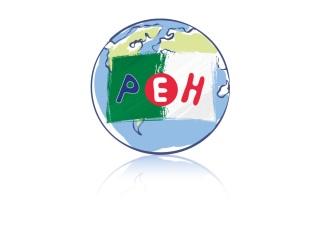                  Petite Ecole d’Hydra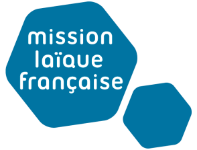 	                  ALGERBonjour Madame, Monsieur,Comme chaque année scolaire, la société UNI-PRESSE assurera une permanence à l’école le MARDI 28 NOVEMBRE 2023 A PARTIR DE 11h30dans le hall de l’établissement. L’entrée se fera uniquement par le portail central. Le but est toujours de promouvoir la lecture. Les familles pourront, à cet effet, abonner leurs enfants à des magazines enfance-jeunesse.Chaque élève aura dans son sac ce jour la catalogue UNI-PRESSE avec le bulletin d’abonnement et les tarifs. La souscription des abonnements se fera, par contre, uniquement au cours de la permanence le mardi 28 novembre à partir de 11h30.Recevez, chers parents, mes cordiales salutations.Alger, le 23/11/2023Le directeurOlivier Solé